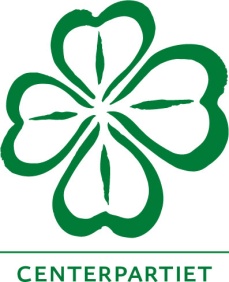 Motion till Uddevalla kommunfullmäktige Satsa på stadsodlingDet finns ett stort och växande intresse för stadsodling. Både internationellt och nationellt. Stadsodling och stadsnära odling har blivit begrepp som alltmer ingår i stadsplanering och i diskussioner om hållbara städer och samhällen.Att odla i staden är inte ett nytt fenomen, men de senaste åren har intresset ökat och en odlingsvåg sveper fram över Sverige och världen. Det odlas på hustak och bakgårdar, på ödetomter och i parker. Även s.k. vertikalodling på hyreshus ökar.Odling gör städer till vackrare, intressantare och mer hållbara platser. Stadsodling kan fylla många syften. Odling kan förstärka ett områdes attraktivitet och trygghet, men också öka graden av självförsörjning. Odling kan utgöra en meningsfull sysselsättning och vara en källa till gemenskap för boende i området. Även ur integrationssynpunkt kan stadsodling leda till positiva resultat.Stadsodling handlar om odling som sker i staden eller i nära anslutning till den. Produktion och konsumtion sker nära varandra. Men det handlar om mer än ”bara odling”. Det handlar om ett mer hållbart bruk av stadens naturresurser. Det handlar också om att min ska vår påverkan på miljön, gynna den bilogiska mångfalden och möjliggöra både sociala och ekonomiska vinster på vägen. Inte minst ur klimatsynpunkt är stadsodling positivt.Hållbar utveckling har tre olika dimensioner: Ekologisk, ekonomisk och social. Stadsodling medverkar till ökad hållbarhet i samtliga dessa tre dimensioner.Många kommuner har redan tagit fram riktlinjer för stadsodling. Malmö, Göteborg, Karlstad, Borås och Trollhättan är bara några exempel.Uddevalla kommun bör också aktivera sig på detta område och verka för att på olika sätt stimulera stadsodling. Vidare bör i kommande detaljplanearbeten avseende tätort frågan om stadsodling beaktasVi föreslår därföratt Uddevalla kommun tar fram riktlinjer för stadsodling som både innefattar markfrågor och hur föreningar och enskilda kan engageras i verksamheten.Uddevalla 5 april 2016Elving Andersson  (C) 	Anna-Malin Björk-Joelsson (C)



